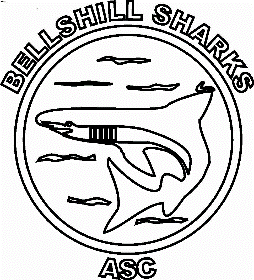 Bellshill Sharks ASC Privacy NoticeWhat we need Bellshill Sharks ASC is a competitive swimming club based in Sir Matt Busby Sports Complex.  Swimming is a sport for everyone and we are committed to developing swimming in an inclusive, equitable and fair way.Bellshill Sharks is affiliated to Scottish Swimming.Bellshill Sharks ASC will be a “controller” of the personal information that you provide to us on your membership form. Option 1 – Members’ personal data:When you register as a member of Bellshill Sharks ASC or renew your membership (including if you are registering or renewing on behalf of a child under the age of 16) we will ask you for the following personal information:•  Members - name, date of birth, gender, medical condition•  Parents - name, address, contact telephone number, email address• Equality information – disabilityOption 2 – Volunteers’ personal data:When you volunteer with Bellshill Sharks ASC, we will ask you for the following personal information:• name, address, email address, date of birth• participation details – for example committee, official• equality information – for example, disabilityWhy we need your personal information – contractual purposes note 4Option 1 – Members’ personal data:We need to collect our members’ personal information so that we can manage your membership.  We will use our members’ personal information to:• Provide you with core member services, including notifications of events, changes in training, meetings (AGM/Squad related) and membership/SASA deadlines. • Set up your online membership account to Scottish/British swimming; • Send you membership communications by email in relation to essential membership services, including but not limited to, AGM/EGM, membership/SASA renewals, membership fees’ information.If you do not provide us with all of the personal information that we need to collect then this may affect our ability to offer the above membership services and benefits.Option 2 – Participants’ personal data:When you book a place with us for and attend a coaching course, competition, event, training course, etc. we need to collect your personal information so that we can honour your booking and to enable you to participate in the course, competition, event.If you do not provide us with all of the personal information that we need to collect then this may affect our ability to book your place.Why we need your personal information – legitimate purposesOption 1 – Members’ personal data:We also process our members’ personal information in pursuit of our legitimate interests to:• Promote and encourage participation in Swimming by sending members’ communications and booking information for upcoming competitions and events.  Our competitions and events may be filmed or photographed and your personal information may also be used in images captured from our competitions and events, which we use for promotional, education and development purposes• Provide competition in Swimming by accepting and managing entries for our competitions and checking your personal information to ensure you are entered into the correct category• Monitor and develop participation in Swimming by monitoring members’ engagement and participation through [insert uses] and inviting our members to participate in surveys for researching and development purposes• Invite our members as award winners or guests to our annual awards ceremony, which includes presentation of Club Championship Trophies, Coaches Special award.• Develop and maintain our members’ qualifications, including sending email communications to members to inform you of upcoming courses, renewal requirements and verify that you have completed any mandatory training and PVG / child protection requirements• Respond to and communicate with members regarding your questions, comments, support needs or complaints, concerns or allegations in relation to Swimming, we will use your personal information to investigate your complaint, to suspend membership, take disciplinary action Where we process your personal information in pursuit of our legitimate interests, you have the right to object to us using your personal information for the above purposes.  If you wish to object to any of the above processing, please contact us on info@bellshillsharksasc.co.uk.   If we agree and comply with your objection, this may affect our ability to undertake the tasks above for the benefit of you as a member.Option 2 – Volunteers’ personal data:We will need to collect personal information relating to criminal convictions or alleged commission of criminal offences where you are required to complete a PVG check under the Protection of Vulnerable Groups (Scotland) Act 2007.  This information will include your PVG certificate number, PVG membership number, date of issue and any relevant information in relation to your membership of the PVG Scheme.If your PVG certificate is not clear, we will have a legitimate interest to collect references and any other applicable information to allow us to consider whether or not you can volunteer in a regulated role with children and/or vulnerable adults.Where we process your personal information in pursuit of our legitimate interests, you have the right to object to us using your personal information for the above purposes.  If you wish to object to any of the above processing, please contact us on [insert details].  If we comply with your objection, this may affect our ability to undertake the tasks above for the benefit of you as a volunteer. Why we need your personal information – legal obligationsWe are under a legal obligation to process certain personal information relating to our members, volunteers, coaches and athletes for the purposes of complying with our obligations under:• The Charities and Trustee Investment (Scotland) Act 2005 to maintain a register of our members, which includes our members’ name, address, the date they were admitted to membership and the date on which they ceased to be our member, and hold general meetings, including issuing notices and voting arrangements.• The Protection of Vulnerable Groups (Scotland) Act 2007 to check that our coaches and volunteers are able to undertake regulated work with children and vulnerable adults• The Equality Act 2010, which requires us to process personal information to make reasonable adjustments where necessaryOther uses of your personal informationWe may ask you if we can process your personal information for additional purposes.  For example, publicity statements. Where we do so, we will provide you with an additional privacy notice with information on how we will use your information for these additional purposes. Who we share your personal information withIf your personal information is included in any images or videos taken by us at our competitions and events, we may share this with Facebook, Twitter, Website, Newspaper and Training purposes for promotional and/or journalistic purposes.We may be required to share personal information with statutory or regulatory authorities and organisations to comply with statutory obligations.  Such organisations include the Health & Safety Executive, Disclosure Scotland, Police Scotland, Scottish Swimming, West District Swimming for the purposes of safeguarding children and promoting sport.We may also share personal information with our professional and legal advisors for the purposes of taking advice.In the event that we do share personal information with external third parties, we will only share such personal information strictly required for the specific purposes and take reasonable steps to ensure that recipients shall only process the disclosed personal information in accordance with those purposes.Option 1 – SGB members’ personal dataAs a registered / a member / an affiliated club of SASA we are required to ensure that all of our members are members of SASA as a condition of our registration / membership / affiliation. We will share Name, Address, Date of Birth, Gender and Email and best time to keep swimming databases up to date with Scottish Swimming  who will become a controller of your personal information when they receive it.  Sottish Swimming’s privacy notice explains how they use your personal information and can be accessed here www.scottishswimming.co.ukOption 2 – Athletes’ / Participants’ personal dataWe publish the results of our competitions on our website/Facebook/Twitter/Paper.  This includes competitors’ Name event and position. How we protect your personal informationYour personal information is stored on our electronic filing system and our servers based in the UK, and is accessed by our Coaches/ Committee for the purposes set out above. A paper copy is held by our member Secretary for use when renewing Membership/SASA.How long we keep your personal informationOption 1 - Members’ personal dataWe will only keep your personal information for as long as necessary to provide you with membership services.  Unless you ask us not to, we will review and possibly delete your personal information where you have not renewed your membership with us for ???? years. We will keep certain personal information of members for longer in order to confirm your identity, when you were a member of Bellshill Sharks ASC and for how long.  We need to do this to comply with the Companies Act 2006, which requires us to keep a register of members or in the event of a claim against Bellshill Sharks ASC.Option 2 – Athletes’ personal dataWe keep our athletes’ personal information for 1 month after they leave the club.Your rightsYou can exercise any of the following rights by writing to us at info@bellshillsharksasc.co.uk .Your rights in relation to your personal information are:• you have a right to request access to the personal information that we hold about you by making a “subject access request”; • if you believe that any of your personal information is inaccurate or incomplete, you have a right to request that we correct or complete your personal information; • you have a right to request that we restrict the processing of your personal information for specific purposes; and • if you wish us to delete your personal information, you may request that we do so.Any requests received by Bellshill Sharks ASC will be considered under applicable data protection legislation.  If you remain dissatisfied, you have a right to raise a complaint with the Information Commissioner’s Office at www.ico.org.uk